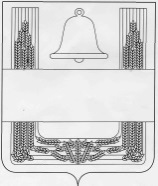 ПОСТАНОВЛЕНИЕ АДМИНИСТРАЦИИ СЕЛЬСКОГО ПОСЕЛЕНИЯ ОТСКОЧЕНСКИЙ СЕЛЬСОВЕТ ХЛЕВЕНСКОГО МУНИЦИПАЛЬНОГО  РАЙОНА ЛИПЕЦКОЙ ОБЛАСТИ  РФ 09 января  2023 года          с.Отскочное                        № 1Об утверждении схемы водоснабжения и водоотведенияАдминистрации  сельского поселения Отскоченский сельсовет Хлевенского муниципального районаЛипецкой области  на период с  2022 по 2035 годыВ соответствии с Федеральным законом от 06.10.2003 года № 131-ФЗ «Об общих принципах организации местного самоуправления в Российской Федерации», Федеральным законом от 07 декабря 2011 года № 416-ФЗ «О водоснабжении и водоотведении», Постановлением Правительства РФ от 5 сентября 2013 г. N 782 «О схемах водоснабжения и водоотведения», Уставом Администрации сельского поселения Отскоченский сельсовет  Хлевенского муниципального  района Липецкой  областиПОСТАНОВЛЯЮ:1. Утвердить схему водоснабжения и водоотведения Администрации сельского поселения Отскоченский сельсовет Хлевенского муниципального района Липецкой области на период с 2022 по 2035 годы согласно приложению.2. Обнародовать настоящее постановление в порядке, установленном Уставом администрации сельского поселения Отскоченский сельсовет Хлевенского муниципального района Липецкой области, разместить на официальном сайте администрации сельского поселения Отскоченский сельсовет Хлевенского муниципального района Липецкой области3. Контроль за исполнением настоящего постановления оставляю за собой.Глава администрации сельского поселенияОтскоченский сельсовет                                                  А.В.Тамбовцев